Sehr geehrte/r Benutzer/in,in dieser Datei finden Sie aktuelle Ausschreibungstexte zu OPERTIS Produkten. Sie können diese bequem in die Zwischenablage kopieren und in andere Dokumente einfügen.Ausschreibungstexte zu Gruppe "eLOCK eXpert" (69214) (erzeugt am 01.08.2016)ES004.3000Wandleser Distanzrahmen IP65 OPERTIS eLOCK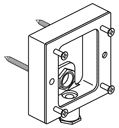 OPERTIS eLOCK Wandleser Distanzrahmen IP65 TechnikDistanzrahmen zur Aufputzmontage (IP65) von OPERTIS eLOCK Wandleser Antennen, in Kombination mit OPERTIS eLOCK Wandleserabdeckkappen 80 x 80 mmFunktionZur Aufputzmontage (IP65) von OPERTIS eLOCK Wandleser Antennen AusführungAluminium eloxiert, silberfarbenArtikel: OPERTIS ES004.3000ES004.3001Wandleserabdeckkappe 55mm OPERTIS eLOCK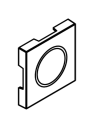 OPERTIS eLOCK Wandleserabdeckkappe 55 mm x 55 mmTechnikAbdeckkappe mit Lichtring für OPERTIS eLOCK Wandlesersteuerungen, -controller und -antennenFunktionAbdeckkappe zum Schutz von eLOCK Wandlesersteuerungen, -controllern und -antennen, im Innenbereich und geschützten Außenbereich.Zur Kombination mit gängigen Objekt-Schalterprogrammen der Hersteller Gira, Berker, Jung, Merten u.a. AusführungPolyamid Oberfläche: in den Farben weiß und schwarzArtikel: OPERTIS ES004.3001ES004.4000TNetzteil TS 12V (DC) 1,0A,12W alle Systeme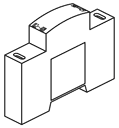 OPERTIS eLOCK Netzteil TS 12 V (DC), 1,0 A, 12 WNetzteil zur TragschienenmontageTechnikAusgangsspannung 12 V (DC), Ausgangsstrom max. 1,0 A, Ausgangsleistung max. 12 WFunktionEnergieversorgung von OPERTIS eLOCK Wandlesern.Artikel: OPERTIS ES004.4000TES004.4000UNetzteil UP 12V (DC) 1,0A,12W alle Systeme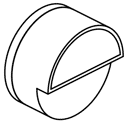 OPERTIS eLOCK Netzteil UP 12 V (DC), 1,0 A, 12 WNetzteil zur Montage in UnterputzdosenTechnikAusgangsspannung 12 V (DC), Ausgangsstrom max. 1,0 A, Ausgangsleistung max. 12 WFunktionEnergieversorgung von OPERTIS eLOCK Wandlesern.Artikel: OPERTIS ES004.4000UES006.1000XPZ Rosette zur Überschließung eLOCK eXpress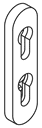 OPERTIS eLOCK PZ Rosette zur mechanischen Überschliessung an RahmentürenParallel zu den hier beschriebenen modellspezifischen Anforderungen gelten zwingend die in der Systemausschreibung definierten produkt- und systemspezifischen Funktionalitäten, Ausführungsvarianten und Upgradeoptionen.Stahlrosette mit zwei PZ Öffnungen zum Einsatz in Verbindung mit den OPERTIS eLOCK Komfortsystemen APS für Rahmentür.Montage mittels eines Unterteils und einer Abdeckung auf dem Türrahmen in Höhe der PZ Profile. Eigensicherung gegen Demontage bei eingebautem Profilzylinder. Abdeckung Edelstahl Oberfläche, matt geschliffen.Maße: BxHxT 30x122x10 mmArtikel: OPERTIS ES006.1000XES006.1010XPZ Rosette zur Überschließung eLOCK eXpress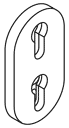 OPERTIS eLOCK PZ Rosette zur mechanischen Überschliessung an VollblatttürenParallel zu den hier beschriebenen modellspezifischen Anforderungen gelten zwingend die in der Systemausschreibung definierten produkt- und systemspezifischen Funktionalitäten, Ausführungsvarianten und Upgradeoptionen.Stahlrosette mit zwei PZ Öffnungen zum Einsatz in Verbindung mit den OPERTIS eLOCK Komfortsystemen APS für Vollblatttür.Montage mittels eines Unterteils und einer Abdeckung auf dem Türrahmen in Höhe der PZ Profile. Eigensicherung gegen Demontage bei eingebautem Profilzylinder. Abdeckung Edelstahl Oberfläche, matt geschliffen.Maße: BxHxT: 55x105x10 mmArtikel: OPERTIS ES006.1010XES0460Gehäuseabdeckung 80mm OPERTIS System eLOCK und ES5000 plus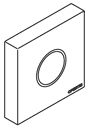 Wandleserabdeckkappe 80 mm x 80 mmTechnikAbdeckkappe mit Lichtring für OPERTIS eLOCK Wandlesersteuerungen, -controller und -antennenFunktionAbdeckkappe zum Schutz von eLOCK Wandlesersteuerungen, -controllern und -antennen, im Innenbereich und geschützten Außenbereich.AusführungPolyamid Oberfläche: in den vier Farben Nr. 99 (reinweiß), Nr. 90 (tiefschwarz), Nr. 95 (felsgrau) und Nr. 92 (anthrazitgrau)Artikel: OPERTIS ES0460ES0460SOPERTIS Gehäuseabdeckung BLIND System eLOCK u.ES5000 plus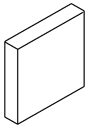 Wandleserabdeckkappe 80 mm x 80 mm, blindTechnikAbdeckkappe ohne Lichtring für OPERTIS eLOCK Wandlesersteuerungen, -controller und -antennen. FunktionAbdeckkappe zum Schutz von eLOCK Wandlesersteuerungen, -controllern und -antennen, im Innenbereich und geschützten Außenbereich.AusführungPolyamid Oberfläche: in den vier Farben Nr. 99 (reinweiß), Nr. 90 (tiefschwarz), Nr. 95 (felsgrau) und Nr. 92 (anthrazitgrau)Artikel: OPERTIS ES0460SES0465Distanzrahmen niedrig System eLOCK und ES5000 plus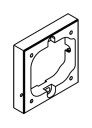 Wandleser Distanzrahmen niedrigTechnikKombination mit OPERTIS eLOCK Wandleserabdeckkappen 80 x 80 mmFunktionZur Aufputzmontage von OPERTIS eLOCK Wandleser Antennen, im Innenbereich und geschützten Außenbereich. AusführungAluminium lackiert: in den vier Farben Nr. 99 (reinweiß), Nr. 90 (tiefschwarz), Nr. 95 (felsgrau) und Nr. 92 (anthrazitgrau)Artikel: OPERTIS ES0465ES0466Distanzrahmen hoch System eLOCK und ES5000 plus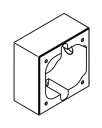 Wandleser Distanzrahmen hochTechnikKombination mit OPERTIS eLOCK Wandleserabdeckkappen 80 x 80 mmFunktionZur Aufputzmontage von OPERTIS eLOCK Compact Wandlesern UP, im Innenbereich und geschützten Außenbereich. AusführungAluminium lackiert: in den vier Farben Nr. 99 (reinweiß), Nr. 90 (tiefschwarz), Nr. 95 (felsgrau) und Nr. 92 (anthrazitgrau)Artikel: OPERTIS ES0466ES0469AAufputzgehäuse Wandleser IP65 Alle Systeme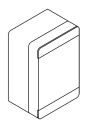 Wandleser Aufputzgehäuse (IP65)TechnikAufputzgehäuse für Wandleser der OPERTIS ES Serie.Schutzklasse: IP65.MaterialKunststoffgehäuse.Farbe ähnlich der Polyamid Oberfläche Nr. 95 (felsgrau).Artikel: OPERTIS ES0469AES0531Texternes Relais TS Einzeln Alle Systeme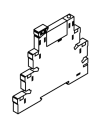 Externes Relais zur Tragschienen-MontageTechnikZur Ansteuerung durch OPERTIS eLOCK WandleserMontageeinheit mit 1 Relais (Wechsler)max. (AC): 6A; 250V; 1500 VAmax. (DC): 30V/110V/220V; 6 A/0,2 A/0,12 AFunktionFreischaltung des Relais zur Ansteuerung von Fremdkomponenten durch Vorhalten eines berechtigten Transponders vor die Antenne des Wandlesers.Artikel: OPERTIS ES0531TES0532Uexterne Relais UP Doppelt Alle Systeme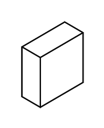 Externe Relais zur Montage in UnterputzdosenTechnikZur Ansteuerung durch OPERTIS eLOCK WandleserMontageeinheit mit 2 Relais (Wechsler)Max. je Relais: 30W Schaltleistung; max. 110V DC; max. 1AFunktionFreischaltung definierter Relais zur Ansteuerung von Fremdkomponenten durch Vorhalten eines berechtigten Transponders vor die Antenne des Wandlesers.Artikel: OPERTIS ES0532UES0891Batterie Lithium CR2 3Volt Alle Systeme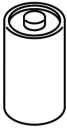 Batterie Lithium CR2 3VoltArtikel: OPERTIS ES0891ES0893Batterie Lithium CR-V3 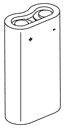 Batterie Lithium CR-V3Artikel: OPERTIS ES0893ES306.1005Set für Komfortsysteme eLOCK eXpress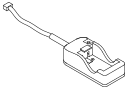 OPERTIS eLOCK Externe Spannungsversorgung, Set für KomfortsystemeWerkzeugset zur Knauf- Demontage und Montage für den Batteriewechsel, bestehend aus:einer Ladeschale mit Batterie CRV3, 3 Volteinem Anschlußkabel Endgeräteeinem Schlitzschraubendreher 0,3x1,8x60einem Kreuzschlitzscheaubendreher PH1x80Artikel: OPERTIS ES306.1005ES307.2000NFC Stick OPERTIS eLOCK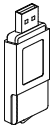 OPERTIS eLOCK NFC StickTechnik:USB Stick, inkl. USB Verlängerung, zum Anschluss an einen PC mit installierter Software (OPERTIS eLOCK eXpress Software oder OPERTIS eLOCK eXpert Software).Funktion:NFC Schnittstelle zur Programmierung der OPERTIS eLOCK eXpress und OPERTIS eLOCK eXpert Transponder und Endgeräte. Ausführung:Schwarz Artikel: OPERTIS ES307.2000ES307.2001ToDo Card VPE 1 OPERTIS eLOCK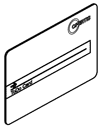 OPERTIS eLOCK ToDo CardTechnik:Transponder mit integriertem passivem, beschreibbarem 13,56 mHz RFID Transponder, Typ MIFARE DESFIRE 8KEV1-Speed. Funktion:Zur Datenübertragung zwischen der Software (OPERTIS eLOCK eXpress Software oder OPERTIS eLOCK eXpert Software) und den Endgeräten. Als optionale, zusätzliche Möglichkeit zur Programmierung ohne direkte Kommunikation zwischen der Software und den Endgeräten.Ausführung:ISO Karte weiß mit OPERTIS Logo, grünem Banner und Aufdruck ToDo CardArtikel: OPERTIS ES307.2001ES307.2002ToDo Card VPE 25 OPERTIS eLOCKOPERTIS eLOCK ToDo CardSet mit 25 Stück OPERTIS eLOCK ToDo CardsTechnik:Transponder mit integriertem passivem, beschreibbarem 13,56 mHz RFID Transponder, Typ MIFARE DESFIRE 8KEV1-Speed. Funktion:Zur Datenübertragung zwischen der Software (OPERTIS eLOCK eXpress Software oder OPERTIS eLOCK eXpert Software) und den Endgeräten. Als optionale, zusätzliche Möglichkeit zur Programmierung ohne direkte Kommunikation zwischen der Software und den Endgeräten.Ausführung:ISO Karte weiß mit OPERTIS Logo, grünem Banner und Aufdruck ToDo CardArtikel: OPERTIS ES307.2002ES307.2003License Card blanko OPERTIS eLOCK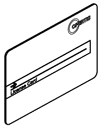 OPERTIS eLOCK License Card blankozum Beschreiben mit OPERTIS eLOCK TransponderlizenzenTechnik:Transponder mit integriertem passivem, beschreibbarem 13,56 mHz RFID Transponder, Typ MIFARE DESFIRE 8KEV1-Speed. Funktion:Zur Speicherung von Transponderlizenzen und Übertragung der jeweils gewünschten Lizenzmenge an die Software (OPERTIS eLOCK eXpress Software oder OPERTIS eLOCK eXpert Software).Transponderlizenzen können von der License Card ab- und aufgebucht werden. In der Software werden Transponderlizenzen zur Aktivierung neuer Transponder genutzt.Ausführung:ISO Karte weiß mit OPERTIS Logo, grünem Banner und Aufdruck License Card.Artikel: OPERTIS ES307.2003ES307.2004License Card 5 OPERTIS eLOCKOPERTIS eLOCK License Card 5mit 5 Stück OPERTIS eLOCK TransponderlizenzenTechnik:Transponder mit integriertem passivem, beschreibbarem 13,56 mHz RFID Transponder, Typ MIFARE DESFIRE 8KEV1-Speed. Funktion:Zur Speicherung von Transponderlizenzen und Übertragung der jeweils gewünschten Lizenzmenge an die Software (OPERTIS eLOCK eXpress Software oder OPERTIS eLOCK eXpert Software).Transponderlizenzen können von der License Card ab- und aufgebucht werden. In der Software werden Transponderlizenzen zur Aktivierung neuer Transponder genutzt.Ausführung:ISO Karte weiß mit OPERTIS Logo, grünem Banner und Aufdruck License Card.Artikel: OPERTIS ES307.2004ES307.2005License Card 250 OPERTIS eLOCKOPERTIS eLOCK License Card 250mit 250 Stück OPERTIS eLOCK TransponderlizenzenTechnik:Transponder mit integriertem passivem, beschreibbarem 13,56 mHz RFID Transponder, Typ MIFARE DESFIRE 8KEV1-Speed. Funktion:Zur Speicherung von Transponderlizenzen und Übertragung der jeweils gewünschten Lizenzmenge an die Software (OPERTIS eLOCK eXpress Software oder OPERTIS eLOCK eXpert Software).Transponderlizenzen können von der License Card ab- und aufgebucht werden. In der Software werden Transponderlizenzen zur Aktivierung neuer Transponder genutzt.Ausführung:ISO Karte weiß mit OPERTIS Logo, grünem Banner und Aufdruck License Card.Artikel: OPERTIS ES307.2005ES307.2006Transponderlizenz OPERTIS eLOCKOPERTIS eLOCK TransponderlizenzFunktion:Transponderlizenz zur Aktivierung eines neuen Transponders in der Software (OPERTIS eLOCK eXpress Software oder OPERTIS eLOCK eXpert Software).Artikel: OPERTIS ES307.2006ES309.0001Transponder Karte OPERTIS eLOCK eXpress u.eXpert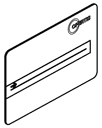 OPERTIS eLOCK Transponder, Bauform ISO Karte, einseitig bedrucktTechnik:Transponderkarte mit integriertem passivem, beschreibbaren 13,56 MHz Transponder vom Typ MIFARE DESFIRE 8KEV1-Speed. Funktion:Zur Identifikation an allen eLOCK eXpress und eXpert Endgeräten. Zur Speicherung von Daten für die Berechtigungsvergabe.Ausführung:Auf der Vorderseite mit OPERTIS LOGO bedruckt, Oberfläche weiß, matt.Auf der Rückseite mit gelaserter UID Nummer, Oberfläche weiß, matt.Artikel: OPERTIS ES309.0001ES309.0002Transponder Schlüsselanhänger OPERTIS eLOCK eXpress u.eXpert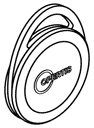 OPERTIS eLOCK Transponder, Schlüsselanhänger Technik:Schlüsselanhänger mit integriertem passivem, beschreibbaren 13,56 MHz Transponder vom Typ MIFARE DESFIRE 8KEV1-Speed. Der Schlüsselanhänger ist ultraschallverschweißt und wasserdicht. Auf Anfrage können Fremdtransponder integriert werden.Funktion: Zur Identifikation an allen eLOCK eXpress und eXpert Endgeräten. Zur Speicherung von Daten für die Berechtigungsvergabe.Ausführung:Auf der Vorderseite mit OPERTIS LOGO geprägt, Oberfläche schwarz, matt.Auf der Rückseite mit gelaserter UID Nummer, Oberfläche schwarz, matt.Der umlaufende, durchbrochene Edelstahlrring verfügt über eine ergonomische Aussparung zur Befestigung an einem Schlüsselring.Andere Farben des Transponders und gelaserte Beschriftung der Rückseite auf Anfrage1 StückArtikel: OPERTIS ES309.0002ES309.1000Transponder Karte VPE25 OPERTIS eLOCK eXpress u.eXpertOPERTIS eLOCK Transponder, Bauform ISO Karte, einseitig bedrucktTechnik:Transponderkarte mit integriertem passivem, beschreibbaren 13,56 MHz Transponder vom Typ MIFARE DESFIRE 8KEV1-Speed. Funktion:Zur Identifikation an allen eLOCK eXpress und eXpert Endgeräten. Zur Speicherung von Daten für die Berechtigungsvergabe.Ausführung:Auf der Vorderseite mit OPERTIS Logo bedruckt, Oberfläche weiß, matt.Auf der Rückseite mit gelaserter UID Nummer, Oberfläche weiß, matt.Verpackungseinheit: verpackt zu 25 StückArtikel: OPERTIS ES309.1000ES309.2000Transponder Anhänger VPE25 OPERTIS eLOCK eXpress u.eXpertOPERTIS eLOCK Transponder, Schlüsselanhänger 25 StückTechnik:Schlüsselanhänger mit integriertem passivem, beschreibbaren 13,56 MHz Transponder vom Typ MIFARE DESFIRE 8KEV1-Speed. Der Schlüsselanhänger ist ultraschallverschweißt und wasserdicht. Auf Anfrage können Fremdtransponder integriert werden.Funktion:Zur Identifikation an allen eLOCK eXpress und eXpert Endgeräten. Zur Speicherung von Daten für die Berechtigungsvergabe.Ausführung:Auf der Vorderseite mit OPERTIS Logo geprägt, Oberfläche schwarz, matt.Auf der Rückseite mit gelaserter UID Nummer, Oberfläche schwarz, matt.Der umlaufende, durchbrochene Edelstahlrring verfügt über eine ergonomische Aussparung zur Befestigung an einem Schlüsselring.Andere Farben des Transponders und gelaserte Beschriftung der Rückseite auf AnfrageVerpackungseinheit: verpackt zu 25 StückArtikel: OPERTIS ES309.2000ES309.2001Feuerwehr Transponder VPE 1 OPERTIS eLOCK eXpress u.eXpertOPERTIS eLOCK Feuerwehr TransponderTechnik:Transponder mit integriertem passivem, beschreibbarem 13,56 mHz RFID Transponder, Typ MIFARE DESFIRE 8KEV1-Speed. Funktion:Zur Identifikation an allen OPERTIS eLOCK eXpress und OPERTIS eLOCK eXpert Endgeräten bei gleichzeitiger Aktivierung des Modus "Dauer Auf".Ausführung:Schlüsselanhänger rot mit OPERTIS Logo und Symbol Feuerwehr Transponder.Artikel: OPERTIS ES309.2001ES309.2002Feuerwehr Transponder VPE 10 OPERTIS eLOCK eXpress u.eXpertOPERTIS eLOCK Feuerwehr TransponderSet mit 10 Stück OPERTIS eLOCK Feuerwehr TranspondernTechnik:Transponder mit integriertem passivem, beschreibbarem 13,56 mHz RFID Transponder, Typ MIFARE DESFIRE 8KEV1-Speed. Funktion:Zur Identifikation an allen OPERTIS eLOCK eXpress und OPERTIS eLOCK eXpert Endgeräten bei gleichzeitiger Aktivierung des Modus "Dauer Auf".Ausführung:Schlüsselanhänger rot mit OPERTIS Logo und Symbol Feuerwehr Transponder.Artikel: OPERTIS ES309.2002ES322.1000BXKnaufzylinder beidseitig OPERTIS eLOCK eXpert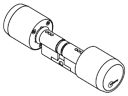 OPERTIS eLOCK eXpert Knaufzylinder, beidseitige Berechtigungsprüfung Technik:Batteriebetriebener Profilzylinder mit elektronischem Außenknauf und elektronischem Innenknauf. Identifikation durch passiven OPERTIS eLOCK Mifare desfire Transponder in den Bauformen Schlüsselanhänger und Karte.Funktion:Bedienung Außen und Innen durch Betätigung des Außenknaufs nach Vorhalten eines berechtigten OPERTIS eLOCK eXpert Transponders.Ausführung:Zylinderkörper modular verlängerbar in 5 mm Schritten bis 120 mm. Im Standardmodul mit erhöhtem Bohrschutz ausgestattet.Oberfläche Elektronikknauf: wie Edelstahl, matt gebürstetArtikel: OPERTIS ES322.1000BXES322.1000EXKnaufzylinder einseitig OPERTIS eLOCK eXpert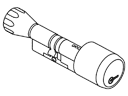 OPERTIS eLOCK eXpert Knaufzylinder, einseitige Berechtigungsprüfung Technik:Batteriebetriebener Profilzylinder mit elektronischem Außenknauf und mechanischem Innenknauf. Identifikation durch passiven OPERTIS eLOCK Mifare desfire Transponder in den Bauformen Schlüsselanhänger und Karte.Funktion:Bedienung von Außen durch Betätigung des Außenknaufs nach Vorhalten eines berechtigten OPERTIS eLOCK eXpert Transponders.Bedienung von Innen durch Betätigung des Innenknaufes.Ausführung:Zylinderkörper modular verlängerbar in 5 mm Schritten bis 120 mm. Im Standardmodul mit erhöhtem Bohrschutz ausgestattet.Oberfläche Elektronikknauf: wie Edelstahl, matt gebürstetArtikel: OPERTIS ES322.1000EXES322.1001Zylinderverl. 65 bis 80mm OPERTIS eLOCK eXpertOPERTIS eLOCK eXpert Verlängerung el. Knaufzylinder 65 bis 80 mmTechnik:Modulare Verlängerung durch Hinzufügen von Komponenten.Funktion:Werkseitige Verlängerung von elektronischen Knaufzylindern.AufpreispositionArtikel: OPERTIS ES322.1001ES322.1002Zylinderverl. 85 bis 110mm OPERTIS eLOCK eXpertOPERTIS eLOCK eXpert Verlängerung el. Knaufzylinder 85 bis 110 mmTechnik:Modulare Verlängerung durch Hinzufügen von Komponenten.Funktion:Werkseitige Verlängerung von elektronischen Knaufzylindern.AufpreispositionArtikel: OPERTIS ES322.1002ES322.1003Zylinderverl. 115 bis120mm OPERTIS eLOCK eXpertOPERTIS eLOCK eXpert Verlängerung el. Knaufzylinder 115 bis 120 mmTechnik:Modulare Verlängerung durch Hinzufügen von Komponenten.Funktion:Werkseitige Verlängerung von elektronischen Knaufzylindern.AufpreispositionArtikel: OPERTIS ES322.1003ES322.1004Zylinderverl. Sonderlänge OPERTIS eLOCK eXpertOPERTIS eLOCK eXpert Verlängerung el. Knaufzylinder über 120 mmTechnik:Verlängerung Knaufzylinder in Sonderlänge auf Anfrage.Funktion:Werkseitige Verlängerung von elektronischen Knaufzylinder über 120 mm.AufpreispositionArtikel: OPERTIS ES322.1004ES322.1006Zyl. mit Aufbohrschutz SKG*** OPERTIS eLOCK eXpertOPERTIS eLOCK eXpert elektronischer Knaufzylinder mit SKG ModulTechnik:Zylinder mit Aufbohrschutz gem. SKG***Funktion:SKG geprüfter und anerkannter ZylinderAusführung:SKG*** Anerkennung mit ZertifikatAufpreispositionArtikel: OPERTIS ES322.1006ES322.1007E-Zylinder Fluchtweg mit APS OPERTIS eLOCK eXpertOPERTIS eLOCK eXpert elektronischer Knaufzylinder mit E-Modul für APS Funktion.Technik:Elektronischer Knaufzylinder mit APS Funktion zur Einhaltung definierter Schließnasenfunktion für Panikschlösser.Funktion:Bedienung von Außen durch Vorhalten eines berechtigten eLOCK eXpert Transponders. Die zulässige Verwendung dieser E-Knaufzylinder in Panikschlössern gem. DIN EN 179 und 1125 ist in den Zertifikaten der Schlosshersteller dokumentiert.AufpreispositionArtikel: OPERTIS ES322.1007ES322.1009XHalbzylinder OPERTIS eLOCK eXpert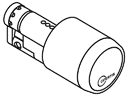 OPERTIS eLOCK eXpert Halbzylinder Technik:Batteriebetriebener einseitiger Profilzylinder mit demontierbarem Knauf. Identifikation durch passiven OPERTIS eLOCK Mifare desfire Transponder in den Bauformen Schlüsselanhänger und Karte.Funktion:Bedienung von Außen durch Betätigung des Knaufs nach Vorhalten eines berechtigten OPERTIS eLOCK eXpert Transponders.Ausführung:Zylinderkörper modular verlängerbar in 5 mm Schritten bis 75 mm. Im Standardmodul mit erhöhtem Bohrschutz ausgestattet.Oberfläche Elektronikknauf: wie Edelstahl, matt gebürstetArtikel: OPERTIS ES322.1009XES322.1010Halbzylinderverl. 35 bis 40mm OPERTIS eLOCK eXpertOPERTIS eLOCK eXpert Verlängerung el. Halbzylinder von 35 bis 40 mmTechnik:Verlängerung Halbzylinder in 5 mm Schritten.Funktion:Werkseitige Verlängerung von elektronischen Halbzylindern bis 40 mm.AufpreispositionArtikel: OPERTIS ES322.1010ES322.1011Halbzylinderverl. 45 bis 55mm eXpert Verlängerung Halbzyl.OPERTIS eLOCK eXpert Verlängerung el. Halbzylinder von 45 bis 55 mmTechnik:Verlängerung Halbzylinder in 5 mm Schritten.Funktion:Werkseitige Verlängerung von elektronischen Halbzylindern bis 55 mm.AufpreispositionArtikel: OPERTIS ES322.1011ES322.1012Halbzylinderverl. 60 bis 75mm OPERTIS eLOCK eXpertOPERTIS eLOCK eXpert Verlängerung el. Halbzylinder von 60 bis 75 mmTechnik:Verlängerung Halbzylinder in 5 mm Schritten.Funktion:Werkseitige Verlängerung von elektronischen Halbzylindern bis 75 mm.AufpreispositionArtikel: OPERTIS ES322.1012ES322.1013Halbzylinderverl. Sonderlänge OPERTIS eLOCK eXpertOPERTIS eLOCK eXpert Verlängerung el. Halbzylinder über 75 mmTechnik:Verlängerung Halbzylinder in Sonderlänge auf Anfrage.Funktion:Werkseitige Verlängerung von elektronischen Halbzylindern über 75 mm.AufpreispositionArtikel: OPERTIS ES322.1013ES322.1014Achsverlängerung PZ, 5,10,15mm OPERTIS eLOCK eXpertOPERTIS eLOCK eXpert Achsverlängerung für el. Knaufzylinder, außenTechnik:Achs-verlängertes Elektronikmodul Knaufzylinder.Funktion:Werkseitige Verlängerung der Achse um 5, 10, 15 mmAufpreispositionArtikel: OPERTIS ES322.1014ES322.1015Zylinder ohne Rotationssperre eLOCK eXpertOPERTIS eLOCK eXpert el. Knaufzylinder ohne RotationssperreTechnik:Elektronikmodul ohne Rotationssperre für z.B. waagerechten Einbau in Glastürschlösser der Serie Studio oder andere.Funktion:Reibungslose Funktion in Lage veränderter EinbaupositionAufpreispositionArtikel: OPERTIS ES322.1015ES324.0001TWandleser Set TS OPERTIS eLOCK eXpertOPERTIS eLOCK eXpert Wandleser Set TSeLOCK eXpert Wandleser zur Tragschienen-Montage, zur Freischaltung des internen oder externen Relais zur Ansteuerung von Fremdkomponenten durch Vorhalten eines berechtigten Transponders vor die Antenne. bestehend aus:ES324.1000T OPERTIS eLOCK eXpert Controller TSES324.2000 OPERTIS eLOCK eXpert Antenne (Außenbereich)ES0460-90 Wandleserabdeckkappe 80 mm x 80 mm Farbe schwarzES004.4000T Netzteil zur Tragschienen-MontageArtikel: OPERTIS ES324.0001TES324.0002UCompact Wandleser UP OPERTIS eLOCK eXpert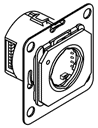 OPERTIS eLOCK eXpert Compact Wandleser UPTechnik:Controller und Antenne zur Unterputz-Montage für eLOCK eXpert Wandleser, zur Steuerung der internen und externen Relais.Externe Spannungsversorgung Wahlweise über 12-24 V Netzteil oder Power over Ethernet (POE).Vorbereitet für den Anschluss von bis zu 3 zusätzlichen, externen Antennen.Funktion:Zur Identifikation und Berechtigungsprüfung von OPERTIS eLOCK eXpert  Transpondern. Freischaltung des internen oder externen Relais zur Ansteuerung von Fremdkomponenten durch Vorhalten eines berechtigten Transponders vor die Antenne. Zur Kombination mit OPERTIS eLOCK Abdeckkappen und Distanzrahmen, für den entsprechenden Einsatzbereich.Artikel: OPERTIS ES324.0002UES324.1000TController TS OPERTIS eLOCK eXpert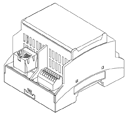 OPERTIS eLOCK eXpert Controller TSTechnik:Controller zur Tragschienen-Montage für eLOCK eXpert Wandleser, zur Steuerung der internen und externen Relais.Externe Spannungsversorgung wahlweise über 12-24 V Netzteil oder Power over Ethernet (POE).Vorbereitet für den Anschluss von bis zu 4 externen Antennen.Funktion:Freischaltung des internen oder externen Relais zur Ansteuerung von Fremdkomponenten durch Vorhalten eines berechtigten Transponders vor die Antenne.Artikel: OPERTIS ES324.1000TES324.1000UController UP OPERTIS eLOCK eXpert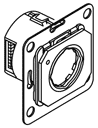 OPERTIS eLOCK eXpert Controller UPTechnik:Controller zur Unterputz-Montage für eLOCK eXpert Wandleser, zur Steuerung der internen und externen Relais.Externe Spannungsversorgung wahlweise über 12-24 V Netzteil oder Power over Ethernet (POE).Vorbereitet für den Anschluss von bis zu 4 externen Antennen.Funktion:Freischaltung des internen oder externen Relais zur Ansteuerung von Fremdkomponenten durch Vorhalten eines berechtigten Transponders vor die Antenne. Zur Kombination mit OPERTIS eLOCK Abdeckkappen und Distanzrahmen, für den entsprechenden Einsatzbereich.Artikel: OPERTIS ES324.1000UES324.2000Antenne (Außenbereich) OPERTIS eLOCK eXpert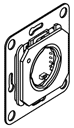 OPERTIS eLOCK eXpert Antenne (Außenbereich)Technik:Antenne zum Anschluss an OPERTIS eLOCK eXpert Controller. Funktion:Zur Identifikation von OPERTIS eLOCK eXpert Transpondern und Datenübertragung zur Berechtigungsprüfung an den im geschützten Innenbereich montierten Controller.Zur Kombination mit OPERTIS eLOCK Abdeckkappen und Distanzrahmen, für den entsprechenden Einsatzbereich.Artikel: OPERTIS ES324.2000ES324.2001Antenne im Siedle Gehäuse OPERTIS eLOCK eXpert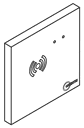 OPERTIS eLOCK eXpert Antenne im Siedle Gehäuse (Außenbereich)Technik:Antenne zum Anschluss an OPERTIS eLOCK eXpert ControllerKombination mit Siedle Sprechanlagen Vario/CompactFunktion:Zur Identifikation von OPERTIS eLOCK eXpert Transpondern und Datenübertragung zur Berechtigungsprüfung an den im geschützten Innenbereich montierten Controller.Ausführung:Kunststoff Oberfläche im Siedle FarbschemaArtikel: OPERTIS ES324.2001ES326.1000EKomfortsystem APS RT 1flg OPERTIS eLOCK eXpert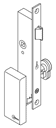 OPERTIS eLOCK eXpert Komfortsystem APS für einflügelige RohrrahmentürTechnik:Batteriebetriebenes elektronisches Einsteckschloss, Schlossfestigkeit gem. DIN 18251 Klasse 3.Fallenriegelschloss, selbstverriegelnd bei geschlossener Tür, mit Antipanikfunktion (APS).Für den Einsatz an Türen in Flucht- und Rettungswegen mit marktüblichen Antipanikbeschlägen zugelassen. Zulässiger Einsatz nach DIN EN 179 bzw. 1125 mit zertifizierten Beschlaggarnituren.Mechanischer Schlossteil VdS geprüft und zugelassen.Montage der Auswertelektronik auf Höhe der PZ-Lochung des Schlosses auf dem Türrahmen (Profil), i. d. R. auf der TürinnenseiteMontage der Antenne mittels Adapter auf beliebiger Schlüsselrosette, i. d. R. auf der Türaußenseite.Funktion:Zukopplung des Außentürdrückers durch Vorhalten eines berechtigten Transponders vor die Antenne auf der Außenseite. Der Innentürdrücker ist immer zugekoppelt. Bedienung von innen und außen durch Betätigung des Türdrückers. Die Batterie hat je nach Einsatzbedingungen eine Lebensdauer von bis zu 100.000 Schließungen. Stand-by-Zeiten der Beschläge mit einer Batterie: je nach Einsatzbedingungen bis zu 5 Jahren.Ausführung:Vierkant: 9 mm, geteilte SchlossnussDornmaße: 35, 40 oder 45 mmEntfernung: 92 mmStulpform: eckig oder U-Stulp Stulpbreite: 24 mmStulplänge: 270 mmStulpmaterial: EdelstahlDIN Richtung: rechts oder linksÖffnungsrichtung der Tür: einwärts oder auswärtsKappe Auswertelektronik, innen Edelstahl Oberfläche, matt geschliffenAntennenkappe in PZ-Form, außen Polyamid Oberfläche in den vier Farben Nr. 99 (reinweiß), Nr. 90 (tiefschwarz), Nr. 95 (felsgrau) und Nr. 92 (anthrazitgrau)Schutzart nach EN 60529 Außenseite: IP54; Innenseite: IP41Artikel: OPERTIS ES326.1000EES326.1001EKomfortsystem APS FS RT 1flg OPERTIS eLOCK eXpertOPERTIS eLOCK eXpert Komfortsystem APS für einflügelige Rohrrahmentür an FeuerschutzabschlüssenTechnik:Batteriebetriebenes elektronisches Einsteckschloss, Schlossfestigkeit gem. DIN 18251 Klasse 3.Fallenriegelschloss, selbstverriegelnd bei geschlossener Tür, mit Antipanikfunktion (APS).Für den Einsatz an Türen in Flucht- und Rettungswegen mit marktüblichen Antipanikbeschlägen zugelassen. Zulässiger Einsatz nach DIN EN 179 bzw. 1125 mit zertifizierten Beschlaggarnituren.Mechanischer Schlossteil VdS geprüft und zugelassen.Das Komfortsystem APS für Rahmentüren kann gem. Gutachten vom MPA Nordrhein-Westfalen an Feuerschutzabschlüssen eingesetzt werden.Montage der Auswertelektronik auf Höhe der PZ-Lochung des Schlosses auf dem Türrahmen (Profil), i. d. R. auf der TürinnenseiteMontage der Antenne mittels Adapter auf beiliegender Schlüsselrosette, i. d. R. auf der Türaußenseite.Funktion:Zukopplung des Außentürdrückers durch Vorhalten eines berechtigten Transponders vor die Antenne auf der Außenseite. Der Innentürdrücker ist immer zugekoppelt. Bedienung von innen und außen durch Betätigung des Türdrückers. Die Batterie hat je nach Einsatzbedingungen eine Lebensdauer von bis zu 100.000 Schließungen. Stand-by-Zeiten der Beschläge mit einer Batterie: je nach Einsatzbedingungen bis zu 5 Jahren.Ausführung:Vierkant: 9 mm, geteilte SchlossnussDornmaße: 35, 40 oder 45 mmEntfernung: 92 mmStulpform: eckig oder U-StulpStulpbreite: 24 mmStulplänge: 270 mmStulpmaterial: EdelstahlDIN Richtung: rechts oder linksÖffnungsrichtung der Tür: einwärts oder auswärtsKappe Auswertelektronik, innen Edelstahl Oberfläche, matt geschliffenFeuerschutzrosette, außen, Edelstahl Oberfläche matt geschliffen.Antennenkappe in PZ-Form, außen Polyamid Oberfläche in den vier Farben Nr. 99 (reinweiß), Nr. 90 (tiefschwarz), Nr. 95 (felsgrau) und Nr. 92 (anthrazitgrau)Schutzart nach EN 60529 Außenseite: IP54; Innenseite: IP41Artikel: OPERTIS ES326.1001EES326.1002EKomfortsystem APS RT 2flg OPERTIS eLOCK eXpertOPERTIS eLOCK eXpert Komfortsystem APS für zweiflügelige RohrrahmentürTechnik:Batteriebetriebenes elektronisches Einsteckschloss, Schlossfestigkeit gem. DIN 18251 Klasse 3.Fallenriegelschloss, selbstverriegelnd bei geschlossener Tür, mit Antipanikfunktion (APS).Für den Einsatz an Türen in Flucht- und Rettungswegen mit marktüblichen Antipanikbeschlägen zugelassen. Zulässiger Einsatz nach DIN EN 179 bzw. 1125 mit zertifizierten Beschlaggarnituren.Mechanischer Schlossteil VdS geprüft und zugelassen.Montage der Auswertelektronik auf Höhe der PZ-Lochung des Schlosses auf dem Türrahmen (Profil), i. d. R. auf der Türinnenseite.Montage der Antenne mittels Adapter auf beliebiger Schlüsselrosette, i. d. R auf der Türaußenseite.Funktion:Zukopplung des Außentürdrückers durch Vorhalten eines berechtigten Transponders vor die Antenne auf der Außenseite. Der Innentürdrücker ist immer zugekoppelt. Bedienung von innen und außen durch Betätigung des Türdrückers. Die Batterie hat je nach Einsatzbedingungen eine Lebensdauer von bis zu 100.000 Schließungen. Stand-by-Zeiten der Beschläge mit einer Batterie: je nach Einsatzbedingungen bis zu 5 Jahren.Ausführung:Vierkant: 9 mm, geteilte SchlossnussDornmaße: 35, 40 oder 45 mmEntfernung: 92 mmStulpform: eckig oder U-Stulp Stulpbreite: 24 mmStulplänge: 270 mmStulpmaterial: EdelstahlDIN Richtung: rechts oder linksÖffnungsrichtung der Tür: einwärts oder auswärtsKappe Auswertelektronik, innen Edelstahl Oberfläche, matt geschliffenAntennenkappe in PZ-Form, außen Polyamid Oberfläche in den vier Farben Nr. 99 (reinweiß), Nr. 90 (tiefschwarz), Nr. 95 (felsgrau) und Nr. 92 (anthrazitgrau)Schutzart nach EN 60529 Außenseite: IP54; Innenseite: IP41Artikel: OPERTIS ES326.1002EES326.1003EKomfortsystem APS FS RT 2flg OPERTIS eLOCK eXpertOPERTIS eLOCK eXpert Komfortsystem APS für zweiflügelige Rohrrahmentür an FeuerschutzabschlüssenTechnik:Batteriebetriebenes elektronisches Einsteckschloss, Schlossfestigkeit gem. DIN 18251 Klasse 3.Fallenriegelschloss, selbstverriegelnd bei geschlossener Tür, mit Antipanikfunktion (APS).Für den Einsatz an Türen in Flucht- und Rettungswegen mit marktüblichen Antipanikbeschlägen zugelassen. Zulässiger Einsatz nach DIN EN 179 bzw. 1125 mit zertifizierten Beschlaggarnituren.Mechanischer Schlossteil VdS geprüft und zugelassen.Das Komfortsystem APS für Rahmentüren kann gem. Gutachten vom MPA Nordrhein-Westfalen an Feuerschutzabschlüssen eingesetzt werden.Montage der Auswertelektronik auf Höhe der PZ-Lochung des Schlosses auf dem Türrahmen (Profil), i. d. R. auf der TürinnenseiteMontage der Antenne mittels Adapter auf beiliegender Schlüsselrosette, i. d. R. auf der Türaußenseite.Funktion:Zukopplung des Außentürdrückers durch Vorhalten eines berechtigten Transponders vor die Antenne auf der Außenseite. Der Innentürdrücker ist immer zugekoppelt. Bedienung von innen und außen durch Betätigung des Türdrückers. Die Batterie hat je nach Einsatzbedingungen eine Lebensdauer von bis zu 100.000 Schließungen. Stand-by-Zeiten der Beschläge mit einer Batterie: je nach Einsatzbedingungen bis zu 5 Jahren.Ausführung:Vierkant: 9 mm, geteilte SchlossnussDornmaße: 35, 40 oder 45 mmEntfernung: 92 mmStulpform: eckig oder U-StulpStulpbreite: 24 mmStulplänge: 270 mmStulpmaterial: EdelstahlDIN Richtung: rechts oder linksÖffnungsrichtung der Tür: einwärts oder auswärtsKappe Auswertelektronik, innen Edelstahl Oberfläche, matt geschliffenFeuerschutzrosette, außen,  Edelstahl Oberfläche matt geschliffen.Antennenkappe in PZ-Form, außen Polyamid Oberfläche in den vier Farben Nr. 99 (reinweiß), Nr. 90 (tiefschwarz), Nr. 95 (felsgrau) und Nr. 92 (anthrazitgrau)Schutzart nach EN 60529 Außenseite: IP54; Innenseite: IP41Artikel: OPERTIS ES326.1003EES326.1004EKoSy APS FS RT überschließbar OPERTIS eLOCK eXpert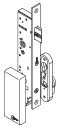 OPERTIS eLOCK eXpert Komfortsystem APS für einflügelige Rohrrahmentür an Feuerschutzabschlüssen, mechanisch überschließbarTechnik:Batteriebetriebenes elektronisches Einsteckschloss, Schlossfestigkeit gem. DIN 18251 Klasse 3.Fallenriegelschloss, selbstverriegelnd bei geschlossener Tür, mit Antipanikfunktion (APS).Für den Einsatz an Türen in Flucht- und Rettungswegen mit marktüblichen Antipanikbeschlägen zugelassen. Zulässiger Einsatz nach DIN EN 179 bzw. 1125 mit zertifizierten Beschlaggarnituren.Mechanischer Schlossteil VdS geprüft und zugelassen.Das Komfortsystem APS für Rahmentüren kann gem. Gutachten vom MPA Nordrhein-Westfalen an Feuerschutzabschlüssen eingesetzt werden.Montage der Auswertelektronik auf Höhe der PZ-Lochung des Schlosses auf dem Türrahmen (Profil), i. d. R. auf der TürinnenseiteMontage der Antenne mittels Adapter auf beiliegender Doppel PZ Rosette, i. d. R. auf der Türaußenseite.Funktion:Zukopplung des Außentürdrückers durch Vorhalten eines berechtigten Transponders vor die Antenne auf der Außenseite. Der Innentürdrücker ist immer zugekoppelt. Bedienung von innen und außen durch Betätigung des Türdrückers. Die Batterie hat je nach Einsatzbedingungen eine Lebensdauer von bis zu 100.000 Schließungen. Stand-by-Zeiten der Beschläge mit einer Batterie: je nach Einsatzbedingungen bis zu 5 Jahren.Ausführung:Vierkant: 9 mm, geteilte SchlossnussDornmaße: 35, 40 oder 45 mmEntfernung: 92 mmStulpform: eckig oder U-StulpStulpbreite: 24 mmStulplänge: 270 mmStulpmaterial: EdelstahlDIN Richtung: rechts oder linksÖffnungsrichtung der Tür: einwärts oder auswärtsKappe Auswertelektronik, innen Edelstahl Oberfläche, matt geschliffenFeuerschutzrosette, außen als Doppel PZ Rosette zur mechanischen Überschließung, Edelstahl matt geschliffenAntennenkappe in PZ-Form, außen Polyamid Oberfläche in den vier Farben Nr. 99 (reinweiß), Nr. 90 (tiefschwarz), Nr. 95 (felsgrau) und Nr. 92 (anthrazitgrau)Schutzart nach EN 60529 Außenseite: IP54; Innenseite: IP41Artikel: OPERTIS ES326.1004EES326.1005EKoSy APS FS RT überschließbar OPERTIS eLOCK eXpertOPERTIS eLOCK eXpert Komfortsystem APS für zweiflügelige Rohrrahmentür an Feuerschutzabschlüssen, mechanisch überschließbarTechnik:Batteriebetriebenes elektronisches Einsteckschloss, Schlossfestigkeit gem. DIN 18251 Klasse 3.Fallenriegelschloss, selbstverriegelnd bei geschlossener Tür, mit Antipanikfunktion (APS).Für den Einsatz an Türen in Flucht- und Rettungswegen mit marktüblichen Antipanikbeschlägen zugelassen. Zulässiger Einsatz nach DIN EN 179 bzw. 1125 mit zertifizierten Beschlaggarnituren.Mechanischer Schlossteil VdS geprüft und zugelassen.Das Komfortsystem APS für Rahmentüren kann gem. Gutachten vom MPA Nordrhein-Westfalen an Feuerschutzabschlüssen eingesetzt werden.Montage der Auswertelektronik auf Höhe der PZ-Lochung des Schlosses auf dem Türrahmen (Profil), i. d. R. auf der TürinnenseiteMontage der Antenne mittels Adapter auf beiliegender Doppel PZ Rosette, i. d. R. auf der Türaußenseite.Funktion:Zukopplung des Außentürdrückers durch Vorhalten eines berechtigten Transponders vor die Antenne auf der Außenseite. Der Innentürdrücker ist immer zugekoppelt. Bedienung von innen und außen durch Betätigung des Türdrückers. Die Batterie hat je nach Einsatzbedingungen eine Lebensdauer von bis zu 100.000 Schließungen. Stand-by-Zeiten der Beschläge mit einer Batterie: je nach Einsatzbedingungen bis zu 5 Jahren.Ausführung:Vierkant: 9 mm, geteilte SchlossnussDornmaße: 35, 40 oder 45 mmEntfernung: 92 mmStulpform: eckig oder U-StulpStulpbreite: 24 mmStulplänge: 270 mmStulpmaterial: EdelstahlDIN Richtung: rechts oder linksÖffnungsrichtung der Tür: einwärts oder auswärtsKappe Auswertelektronik, innen Edelstahl Oberfläche, matt geschliffenFeuerschutzrosette, außen als Doppel PZ Rosette zur mechanischen Überschließung, Edelstahl matt geschliffenAntennenkappe in PZ-Form, außen Polyamid Oberfläche in den vier Farben Nr. 99 (reinweiß), Nr. 90 (tiefschwarz), Nr. 95 (felsgrau) und Nr. 92 (anthrazitgrau)Schutzart nach EN 60529 Außenseite: IP54; Innenseite: IP41Artikel: OPERTIS ES326.1005EES326.1010EKomfortsystem APS VB 1flg OPERTIS eLOCK eXpert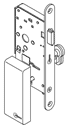 OPERTIS eLOCK eXpert Komfortsystem APS für einflügelige VollblatttürTechnik:Batteriebetriebenes elektronisches Einsteckschloss, Schlossfestigkeit gem. DIN 18251 Klasse 3.Fallenriegelschloss, selbstverriegelnd bei geschlossener Tür, mit Antipanikfunktion (APS).Für den Einsatz an Türen in Flucht- und Rettungswegen mit marktüblichen Antipanikbeschlägen zugelassen. Zulässiger Einsatz nach DIN EN 179 bzw. 1125 mit zertifizierten Beschlaggarnituren.Mechanischer Schlossteil VdS geprüft und zugelassen.Montage der Auswertelektronik auf Höhe der PZ-Lochung des Schlosses auf dem Türrahmen (Profil), i. d. R. auf der Türinnenseite.Montage der Antenne mittels Adapter auf beliebiger Schlüsselrosette, i. d. R. auf der Türaußenseite.Funktion:Zukopplung des Außentürdrückers durch Vorhalten eines berechtigten Transponders vor die Antenne auf der Außenseite. Der Innentürdrücker ist immer zugekoppelt. Bedienung von innen und außen durch Betätigung des Türdrückers. Die Batterie hat je nach Einsatzbedingungen eine Lebensdauer von bis zu 100.000 Schließungen. Stand-by-Zeiten der Beschläge mit einer Batterie: je nach Einsatzbedingungen bis zu 5 Jahren.Ausführung:Vierkant: 9 mm, geteilte SchlossnussDornmaße: 55, 60 oder 65 mmEntfernung: 72 mmStulpform: rund Stulpbreite: 20 oder 24 mmStulplänge: 235 mmStulpmaterial: EdelstahlDIN Richtung: rechts oder linksÖffnungsrichtung der Tür: einwärts oder auswärtsKappe Auswertelektronik, innen Edelstahl Oberfläche, matt geschliffenAntennenkappe in PZ-Form, außen Polyamid Oberfläche in den vier Farben Nr. 99 (reinweiß), Nr. 90 (tiefschwarz), Nr. 95 (felsgrau) und Nr. 92 (anthrazitgrau)Schutzart nach EN 60529 Außenseite: IP54; Innenseite: IP41Artikel: OPERTIS ES326.1010EES326.1011EKomfortsystem APS FS VB 1flg OPERTIS eLOCK eXpertOPERTIS eLOCK eXpert Komfortsystem APS für einflügelige Vollblatttür an FeuerschutzabschlüssenTechnik:Batteriebetriebenes elektronisches Einsteckschloss, Schlossfestigkeit gem. DIN 18251 Klasse 3.Fallenriegelschloss, selbstverriegelnd bei geschlossener Tür, mit Antipanikfunktion (APS).Für den Einsatz an Türen in Flucht- und Rettungswegen mit marktüblichen Antipanikbeschlägen zugelassen. Zulässiger Einsatz nach DIN EN 179 bzw. 1125 mit zertifizierten Beschlaggarnituren.Mechanischer Schlossteil VdS geprüft und zugelassen.Das Komfortsystem APS für Vollblatttüren kann gem. Gutachten vom MPA Nordrhein-Westfalen an Feuerschutzabschlüssen eingesetzt werden.Montage der Auswertelektronik auf Höhe der PZ-Lochung des Schlosses auf dem Türrahmen (Profil), i. d. R. auf der TürinnenseiteMontage der Antenne mittels Adapter auf beiliegender Schlüsselrosette, i. d. R. auf der Türaußenseite.Funktion:Zukopplung des Außentürdrückers durch Vorhalten eines berechtigten Transponders vor die Antenne auf der Außenseite. Der Innentürdrücker ist immer zugekoppelt. Bedienung von innen und außen durch Betätigung des Türdrückers. Die Batterie hat je nach Einsatzbedingungen eine Lebensdauer von bis zu 100.000 Schließungen. Stand-by-Zeiten der Beschläge mit einer Batterie: je nach Einsatzbedingungen bis zu 5 Jahren.Ausführung:Vierkant: 9 mm, geteilte SchlossnussDornmaße: 55, 60 oder 65 mmEntfernung: 72 mmStulpform: rund Stulpbreite: 20 oder 24 mmStulplänge: 235 mmStulpmaterial: EdelstahlDIN Richtung: rechts oder linksÖffnungsrichtung der Tür: einwärts oder auswärtsKappe Auswertelektronik, innen Edelstahl Oberfläche, matt geschliffenFeuerschutzrosette, außen,  Edelstahl Oberfläche matt geschliffen.Antennenkappe in PZ-Form, außen Polyamid Oberfläche in den vier Farben Nr. 99 (reinweiß), Nr. 90 (tiefschwarz), Nr. 95 (felsgrau) und Nr. 92 (anthrazitgrau)Schutzart nach EN 60529 Außenseite: IP54; Innenseite: IP41Artikel: OPERTIS ES326.1011EES326.1012EKomfortsystem APS VB 2flg OPERTIS eLOCK eXpertOPERTIS eLOCK eXpert Komfortsystem APS für zweiflügelige VollblatttürTechnik:Batteriebetriebenes elektronisches Einsteckschloss, Schlossfestigkeit gem. DIN 18251 Klasse 3.Fallenriegelschloss, selbstverriegelnd bei geschlossener Tür, mit Antipanikfunktion (APS).Für den Einsatz an Türen in Flucht- und Rettungswegen mit marktüblichen Antipanikbeschlägen zugelassen. Zulässiger Einsatz nach DIN EN 179 bzw. 1125 mit zertifizierten Beschlaggarnituren.Mechanischer Schlossteil VdS geprüft und zugelassen.Montage der Auswertelektronik auf Höhe der PZ-Lochung des Schlosses auf dem Türrahmen (Profil), i. d. R. auf der Türinnenseite.Montage der Antenne mittels Adapter auf beliebiger Schlüsselrosette, i. d. R auf der Türaußenseite.Funktion:Zukopplung des Außentürdrückers durch Vorhalten eines berechtigten Transponders vor die Antenne auf der Außenseite. Der Innentürdrücker ist immer zugekoppelt. Bedienung von innen und außen durch Betätigung des Türdrückers. Die Batterie hat je nach Einsatzbedingungen eine Lebensdauer von bis zu 100.000 Schließungen. Stand-by-Zeiten der Beschläge mit einer Batterie: je nach Einsatzbedingungen bis zu 5 Jahren.Ausführung:Vierkant: 9 mm, geteilte SchlossnussDornmaße: 55, 60 oder 65 mmEntfernung: 72 mmStulpform: rundStulpbreite: 20 oder 24 mmStulplänge: 235 mmStulpmaterial: EdelstahlDIN Richtung: rechts oder linksÖffnungsrichtung der Tür: einwärts oder auswärtsKappe Auswertelektronik, innen Edelstahl Oberfläche, matt geschliffenAntennenkappe in PZ-Form, außen Polyamid Oberfläche in den vier Farben Nr. 99 (reinweiß), Nr. 90 (tiefschwarz), Nr. 95 (felsgrau) und Nr. 92 (anthrazitgrau)Schutzart nach EN 60529 Außenseite: IP54; Innenseite: IP41Artikel: OPERTIS ES326.1012EES326.1013EKomfortsystem APS FS VB 2flg OPERTIS eLOCK eXpertOPERTIS eLOCK eXpert Komfortsystem APS für zweiflügelige Vollblatttür an FeuerschutzabschlüssenTechnik:Batteriebetriebenes elektronisches Einsteckschloss, Schlossfestigkeit gem. DIN 18251 Klasse 3.Fallenriegelschloss, selbstverriegelnd bei geschlossener Tür, mit Antipanikfunktion (APS).Für den Einsatz an Türen in Flucht- und Rettungswegen mit marktüblichen Antipanikbeschlägen zugelassen. Zulässiger Einsatz nach DIN EN 179 bzw. 1125 mit zertifizierten Beschlaggarnituren.Mechanischer Schlossteil VdS geprüft und zugelassen.Das Komfortsystem APS für Vollblatttüren kann gem. Gutachten vom MPA Nordrhein-Westfalen an Feuerschutzabschlüssen eingesetzt werden.Montage der Auswertelektronik auf Höhe der PZ-Lochung des Schlosses auf dem Türrahmen (Profil), i. d. R. auf der TürinnenseiteMontage der Antenne mittels Adapter auf beiliegender Schlüsselrosette, i. d. R. auf der Türaußenseite.Funktion:Zukopplung des Außentürdrückers durch Vorhalten eines berechtigten Transponders vor die Antenne auf der Außenseite. Der Innentürdrücker ist immer zugekoppelt. Bedienung von innen und außen durch Betätigung des Türdrückers. Die Batterie hat je nach Einsatzbedingungen eine Lebensdauer von bis zu 100.000 Schließungen. Stand-by-Zeiten der Beschläge mit einer Batterie: je nach Einsatzbedingungen bis zu 5 Jahren.Ausführung:Vierkant: 9 mm, geteilte SchlossnussDornmaße: 55, 60 oder 65 mmEntfernung: 72 mmStulpform: rund Stulpbreite: 20 oder 24 mmStulplänge: 235 mmStulpmaterial: EdelstahlDIN Richtung: rechts oder linksÖffnungsrichtung der Tür: einwärts oder auswärtsKappe Auswertelektronik, innen Edelstahl Oberfläche, matt geschliffenFeuerschutzrosette, außen, Edelstahl Oberfläche matt geschliffen.Antennenkappe in PZ-Form, außen Polyamid Oberfläche in den vier Farben Nr. 99 (reinweiß), Nr. 90 (tiefschwarz), Nr. 95 (felsgrau) und Nr. 92 (anthrazitgrau)Schutzart nach EN 60529 Außenseite: IP54; Innenseite: IP41Artikel: OPERTIS ES326.1013EES326.1014EKoSy APS FS VB überschließbar OPERTIS eLOCK eXpert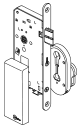 OPERTIS eLOCK eXpert Komfortsystem APS für einflügelige Vollblatttür an Feuerschutzabschlüssen, mechanisch überschließbarTechnik:Batteriebetriebenes elektronisches Einsteckschloss, Schlossfestigkeit gem. DIN 18251 Klasse 3.Fallenriegelschloss, selbstverriegelnd bei geschlossener Tür, mit Antipanikfunktion (APS).Für den Einsatz an Türen in Flucht- und Rettungswegen mit marktüblichen Antipanikbeschlägen zugelassen. Zulässiger Einsatz nach DIN EN 179 bzw. 1125 mit zertifizierten Beschlaggarnituren.Mechanischer Schlossteil VdS geprüft und zugelassen.Das Komfortsystem APS für Vollblatttüren kann gem. Gutachten vom MPA Nordrhein-Westfalen an Feuerschutzabschlüssen eingesetzt werden.Montage der Auswertelektronik auf Höhe der PZ-Lochung des Schlosses auf dem Türrahmen (Profil), i. d. R. auf der TürinnenseiteMontage der Antenne mittels Adapter auf beiliegender Doppel PZ Rosette, i. d. R. auf der Türaußenseite.Funktion:Zukopplung des Außentürdrückers durch Vorhalten eines berechtigten Transponders vor die Antenne auf der Außenseite. Der Innentürdrücker ist immer zugekoppelt. Bedienung von innen und außen durch Betätigung des Türdrückers. Die Batterie hat je nach Einsatzbedingungen eine Lebensdauer von bis zu 100.000 Schließungen. Stand-by-Zeiten der Beschläge mit einer Batterie: je nach Einsatzbedingungen bis zu 5 Jahren.Ausführung:Vierkant: 9 mm, geteilte SchlossnussDornmaße: 55, 60 oder 65 mmEntfernung: 72 mmStulpform: rundStulpbreite: 20 oder 24 mmStulplänge: 235 mmStulpmaterial: EdelstahlDIN Richtung: rechts oder linksÖffnungsrichtung der Tür: einwärts oder auswärtsKappe Auswertelektronik, innen Edelstahl Oberfläche, matt geschliffenFeuerschutzrosette, außen als Doppel PZ Rosette zur mechanischen Überschließung, Edelstahl matt geschliffenAntennenkappe in PZ-Form, außen Polyamid Oberfläche in den vier Farben Nr. 99 (reinweiß), Nr. 90 (tiefschwarz), Nr. 95 (felsgrau) und Nr. 92 (anthrazitgrau)Schutzart nach EN 60529 Außenseite: IP54; Innenseite: IP41Artikel: OPERTIS ES326.1014EES326.1015EKoSy APS FS VB überschließbar OPERTIS eLOCK expertOPERTIS eLOCK eXpert Komfortsystem APS für zweiflügelige Vollblatttür an Feuerschutzabschlüssen, mechanisch überschließbarTechnik:Batteriebetriebenes elektronisches Einsteckschloss, Schlossfestigkeit gem. DIN 18251 Klasse 3.Fallenriegelschloss, selbstverriegelnd bei geschlossener Tür, mit Antipanikfunktion (APS).Für den Einsatz an Türen in Flucht- und Rettungswegen mit marktüblichen Antipanikbeschlägen zugelassen. Zulässiger Einsatz nach DIN EN 179 bzw. 1125 mit zertifizierten Beschlaggarnituren.Mechanischer Schlossteil VdS geprüft und zugelassen.Das Komfortsystem APS für Vollblatttüren kann gem. Gutachten vom MPA Nordrhein-Westfalen an Feuerschutzabschlüssen eingesetzt werden.Montage der Auswertelektronik auf Höhe der PZ-Lochung des Schlosses auf dem Türrahmen (Profil), i. d. R. auf der TürinnenseiteMontage der Antenne mittels Adapter auf beiliegender Doppel PZ Rosette, i. d. R. auf der Türaußenseite.Funktion:Zukopplung des Außentürdrückers durch Vorhalten eines berechtigten Transponders vor die Antenne auf der Außenseite. Der Innentürdrücker ist immer zugekoppelt. Bedienung von innen und außen durch Betätigung des Türdrückers. Die Batterie hat je nach Einsatzbedingungen eine Lebensdauer von bis zu 100.000 Schließungen. Stand-by-Zeiten der Beschläge mit einer Batterie: je nach Einsatzbedingungen bis zu 5 Jahren.Ausführung:Vierkant: 9 mm, geteilte SchlossnussDornmaße: 55, 60 oder 65 mmEntfernung: 72 mmStulpform: rund Stulpbreite: 20 oder 24 mmStulplänge: 235 mmStulpmaterial: EdelstahlDIN Richtung: rechts oder linksÖffnungsrichtung der Tür: einwärts oder auswärtsKappe Auswertelektronik, innen Edelstahl Oberfläche, matt geschliffenFeuerschutzrosette, außen als Doppel PZ Rosette zur mechanischen Überschließung, Edelstahl matt geschliffenAntennenkappe in PZ-Form, außen Polyamid Oberfläche in den vier Farben Nr. 99 (reinweiß), Nr. 90 (tiefschwarz), Nr. 95 (felsgrau) und Nr. 92 (anthrazitgrau)Schutzart nach EN 60529 Außenseite: IP54; Innenseite: IP41Artikel: OPERTIS ES326.1015EES326.1112EKomfortsystem Glastür einseit. OPERTIS eLOCK eXpert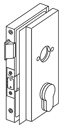 OPERTIS eLOCK eXpert Komfortsystem für Glastür, einseitige BerechtigungsprüfungTechnik:Batteriebetriebenes elektronisches Aufschraubschloss für Glastüren gemäß DIN 18251 und EN 12209mit Außenantenne und Innentaster ohne Antenne, in PZ-Form.Identifikation durch passive OPERTIS Transponder in beliebigen Bauformen.Funktion:Entkopplung oder Zukopplung der Türdrücker von außen durch Vorhalten eines berechtigten Transponders vor die Antenne.Entkopplung oder Zukopplung der Türdrücker von innen durch Betätigen des Innentasters. Bedienung von innen und außen durch Betätigung des zugekoppelten Türdrückers.Ausführung:Zur Montage auf Ganzglastüren aus 8 - 12 mm ESG mit Behörden-/Officebohrungen (vertikal)Vierkant 8 mm, durchgehende NussDornmaß 55 mmEntfernung 72 mmDIN Richtung: rechts oder linksMit Edelstahlkappen auf der Innen- und Außenseite, Oberfläche matt gebürstetAntennenkappen Polyamid Oberfläche: in den vier Farben Nr. 99 (reinweiß), Nr. 90 (tiefschwarz), Nr. 95 (felsgrau) und Nr. 92 (anthrazitgrau) Passend für handelsübliche Türdrücker mit Rosetten 55 mm Durchmesser, 38 mm Schraublochabstand, ohne Schlüsselrosetten montierbar.Artikel: OPERTIS ES326.1112EES327.1000PC Set OPERTIS eLOCK eXpertOPERTIS eLOCK eXpert PC SetFunktion:Set zur Verwaltung, Steuerung, Programmierung und Dokumentation von einer oder mehreren, unterschiedlichen eLOCK eXpert Schließanlagen.bestehend aus:ES327.2000 OPERTIS eLOCK eXpert Software inkl. OPERTIS eLOCK eXpert Smart Office Lizenz, Softwaredokumentation und Quick Start GuideES307.2000 OPERTIS eLOCK NFC Stick inkl. USB VerlängerungArtikel: OPERTIS ES327.1000ES327.2000Software OPERTIS eLOCK eXpertOPERTIS eLOCK eXpert Software inkl. Smart Office LizenzTechnik:Zur PC- oder ServerinstallationFunktion:Software zur Verwaltung, Steuerung, Programmierung und Dokumentation von einer oder mehreren, unterschiedlichen eLOCK eXpert Schließanlagen. Inklusive OPERTIS eLOCK eXpert Smart Office Lizenz ES327.2002.Artikel: OPERTIS ES327.2000ES327.2000DSoftware, Demoversion OPERTIS eLOCK eXpertOPERTIS eLOCK eXpert Software, Demoversion ohne LizenzierungTechnik:Zur PC- oder ServerinstallationFunktion:Software (Demoversion) zur Verwaltung, Steuerung, Programmierung und Dokumentation von einer oder mehreren, unterschiedlichen eLOCK eXpert Schließanlagen. Zeitlich begrenztes Nutzungsrecht von 30 Tagen, kann durch Erwerb der OPERTIS eLOCK eXpert Smart Office Lizenz ES327.2002 und der entsprechenden Erweiterungen auf eine unbegrenzte Nutzung erweitert werden.Artikel: OPERTIS ES327.2000DES327.2002Smart Office Lizenz OPERTIS eLOCK eXpert OPERTIS eLOCK eXpert Smart Office LizenzTechnik:Lizenzierung der OPERTIS eLOCK eXpert Software zur Nutzung der Smart-Office-Funktionen.Funktion:Freischaltung der OPERTIS eLOCK eXpert Software zur zeitlich unbegrenzten Nutzung der Smart-Office-Funktionen, zur Verwaltung, Steuerung, Programmierung und Dokumentation von einer oder mehreren, unterschiedlichen eLOCK eXpert Schließanlagen, durch genau einen PC (Client). Die Smart Office Lizenz bildet die Basis für alle weiteren eLOCK eXpert Software Lizenzen.Artikel: OPERTIS ES327.2002ES327.2003Office Plus Lizenz OPERTIS eLOCK eXpert OPERTIS eLOCK eXpert Office Plus LizenzTechnik:Erweiterung der OPERTIS eLOCK eXpert Software mit Smart Office Lizenz um die Funktion Office Plus.Funktion:Freischaltung der OPERTIS eLOCK eXpert Software zur Nutzung der Office-Plus-Funktionen:EndgerätegruppenSchließgruppenZeitprofile/Schließanlage, unbegrenztServicefunktionen:- Import- und Exportfunktionen von StammdatenIndividuelle Gestaltung der Formulare und Berichte:- Zweisprachige Formulare - Individualisierung der Software und der Druckformulare durch Integration des Kundenlogos Artikel: OPERTIS ES327.2003ES327.2004Online License Card OPERTIS eLOCK eXpert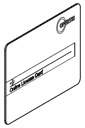 OPERTIS eLOCK eXpert Online License CardTechnik:Transponder mit integriertem passivem, beschreibbarem 13,56 mHz RFID Transponder, Typ MIFARE DESFIRE 8KEV1-Speed. Funktion:Transponder zur Übertragung einer OPERTIS eLOCK eXpert Online Lizenz an die eLOCK eXpert Software, zur Erweiterung der OPERTIS eLOCK eXpert Software mit Smart Office Lizenz um eine Online Lizenz.Die Online Lizenz schaltet die OPERTIS eLOCK eXpert Software zur Nutzung der Online-Funktionen für einen Wandleser frei.- Programmierung des Wandlesers, online, über das Computer-Netzwerk. - Aktualisierung der Transponder über den Wandleser.  - Automatische Rückmeldung von kritischen Batteriezuständen der Offline Türkomponenten über die Transponder.- Anzeige des Türzustandes (Relais aktiv/inaktiv).- Kurzzeitige Türöffnung am Wandleser direkt über die eLOCK eXpert Software. - Aktivierung/Deaktivierung der Office-Funktion direkt über die eLOCK eXpert Software.- Nutzung der Multirelais-Funktionen.Ausführung:ISO Karte weiß mit OPERTIS Logo, grünem Banner und Aufdruck Online License CardArtikel: OPERTIS ES327.2004ES327.2005Multi User Lizenz OPERTIS eLOCK eXpertOPERTIS eLOCK eXpert Multi User LizenzTechnik:Erweiterung der OPERTIS eLOCK eXpert Software mit Smart Office Lizenz um die Funktion Multi User.Funktion:Freischaltung der OPERTIS eLOCK eXpert Software zur Nutzung der Multi-User-Funktionen:- Erweiterung der Software für eine unbegrenzte Anzahl von Arbeitsplätzen/Clients.- Definition von individuellen Benutzerrollen, für die Administratoren der Schließanlage.Artikel: OPERTIS ES327.2005ES327.2006Hotel Lizenz OPERTIS eLOCK eXpert OPERTIS eLOCK eXpert Hotel LizenzTechnik:Erweiterung der OPERTIS eLOCK eXpert Software mit Smart Office Lizenz um die Funktion Hotel.Funktion:Freischaltung der OPERTIS eLOCK eXpert Software zur Nutzung der Hotel-Funktion, mit optimierten Eingabemasken für die Anwendung im Hotelbetrieb.Artikel: OPERTIS ES327.2006ES327.2007Ticketing Lizenz OPERTIS eLOCK eXpert OPERTIS eLOCK eXpert Ticketing LizenzTechnik:Erweiterung der OPERTIS eLOCK eXpert Software mit Smart Office Lizenz um die Funktion Ticketing.Funktion:Freischaltung der OPERTIS eLOCK eXpert Software zur Erstellung von Ticket-Transpondern. Die Gültigkeit des Ticket-Transponders ist zeitlich (Stunden, Wochen, Tage) begrenzt und wird bei der ersten Nutzung aktiviert. Ein Ticket-Transponder lässt sich ab der ersten Nutzung für z.B. 24 Stunden freischalten. Artikel: OPERTIS ES327.2007ES327.2008Client Tag OPERTIS eLOCK eXpertOPERTIS eLOCK eXpert Client TagTechnik:Transponder mit integriertem passivem, beschreibbarem 13,56 mHz RFID Transponder, Typ MIFARE DESFIRE 8KEV1-Speed. Funktion:Transponder als Sicherungsmedium:- zur Aktivierung und Konfiguration einer neuen Schließanlage. - zur Datensicherung der Schließanlagenkennung, die im Falle des Datenverlustes der Schließanlagensoftware berechtigt die Endgeräte und Transponder in den Werkszustand zu versetzten. Ausführung:Schlüsselanhänger orange mit OPERTIS Logo und Aufdruck Client Tag.Artikel: OPERTIS ES327.2008ES327.3000Software Update OPERTIS eLOCK eXpert OPERTIS eLOCK eXpert Software Update Technik:Aktualisierung einer vorhandenen OPERTIS eLOCK eXpert Software inkl. aller freigeschalteter Erweiterungen innerhalb einer Releaseversion.Funktion:Umfasst die Korrektur von Programmdefiziten und kleinere Programmverbesserungen.Artikel: OPERTIS ES327.3000ES3B8.1000Programmierschl. Kunststoff mit externer StromversorgungOPERTIS Programmierschlüssel für RFID Möbelschloss MifareTechnik:Kontaktbehafteter batteriebetriebener Programmierschlüssel für die Initialisierung von RFID Möbelschlössern.Funktion:Programmierung/Initialisierung neuer Schlösser mit fester oder wechselnder Zuordnung. Registriert Bypass-Schlüssel zur Verwaltung, setzt den Benutzerzugang außer Kraft, ermöglicht Prüfung/Inspektion durch den Verwalter und öffnet das Schloss bei entleerter Batterie.Oberflächen:Kunststoffgehäuse, gelb mit umlaufendem MetallbügelArtikel: OPERTIS ES3B8.1000ES3B8.1000PMöbelschloß Kunststoff schwarz feste Zuordnung (P)OPERTIS RFID Möbelschloss Mifare, feste Zuordnung (P)Technik:Batteriebetriebenes Motorschloss, bestehend aus Lese- und Bedienfeld (Außen) und Schlosskasten mit Falle (Innen). Programmierung und Verwaltung mit Programmierschlüssel und Bypass-Schlüssel. Identifikation durch passive Mifare Desfire Transponder in den Bauformen Schlüsselanhänger und Karte.Funktion:Betätigung von Außen durch Drücken des Schlüsseltasters und Vorhalten des berechtigten Transponders vor das Lesefeld. Bei der Ausführung "Feste Zuordnung" können bis zu 50 Transponder an einem Schloss fest berechtigt werden.Ausführung:Lese- und Bedienfeld mit oder ohne Griff, Schloss mit manipulationsgeschützter Falle und Schließblech. Zum Aufbau oder Einbau bei Türstärken von 2,2 - 50,8 mm. Oberflächen:Ganzmetallgehäuse, Nickel gebürstetLeseantenne Kunststoff, schwarzSchlosskasten, Blech schwarz lackiertArtikel: OPERTIS ES3B8.1000PES3B8.1000TMöbelschloß Kunststoff schwarz wechselnde Zuordnung (T)OPERTIS RFID Möbelschloss Mifare, wechselnde Zuordnung (T)Technik:Batteriebetriebenes Motorschloss, bestehend aus Lese- und Bedienfeld (Außen) und Schlosskasten mit Riegel (Innen). Programmierung und Verwaltung mit Programmierschlüssel und Bypass-Schlüssel. Identifikation durch passive Mifare Desfire Transponder in den Bauformen Schlüsselanhänger und Karte.Funktion:Betätigung von Außen durch Drücken des Schlüsseltasters und Vorhalten des berechtigten Transponders vor das Lesefeld. Bei der Ausführung "Wechselnde Zuordnung" kann immer nur ein berechtigter Transponder das jeweilige Schloss verschließen und wieder öffnen, sogen. freie Schrankwahl.Ausführung:Lese- und Bedienfeld mit oder ohne Griff, Schloss mit manipulationsgeschütztem Riegel, sowie Schließblech. Zum Aufbau oder Einbau bei Türstärken von 2,2 - 50,8 mm. Oberflächen:Ganzmetallgehäuse, Nickel gebürstetLeseantenne Kunststoff, schwarzSchlosskasten, Blech schwarz lackiertArtikel: OPERTIS ES3B8.1000TES3B8.1001Bypass-Schlüssel, Kunststoff mit externer StromversorgungOPERTIS Bypass-Schlüssel für RFID Möbelschloss MifareTechnik:Kontaktbehafteter, batteriebetriebener Bypass-Schlüssel für die Verwaltung von RFID Möbelschlössern.Funktion:Verwaltung von Schlössern mit fester oder wechselnder Zuordnung, bis zu 25 Bypass-Schlüssel pro Schloss möglich.Setzt den Benutzerzugang außer Kraft, ermöglicht Prüfung/Inspektion durch den Verwalter und öffnet das Schloss bei entleerter Batterie.Oberflächen:Kunststoffgehäuse, schwarz mit umlaufendem MetallbügelArtikel: OPERTIS ES3B8.1001ES3B8.1001PSchließblech für Falle,(P) für Falle, mit SchraubenES3B8.1001TSchließblech für Riegel(T) für Riegel, mit SchraubenES3B8.1002PNutzeranleitung Schloss,(P) feste Belegung,selbstkl.,DEES3B8.1002TDoppeltür Schließblech, (T) für Riegel, mit SchraubenES3B8.1003TNutzeranleitung Schloss (T) wechselnde Belegung,sk,DEES3B8.1006Metall Distanzstücke, 1 mm für hintere Schlosseinheit